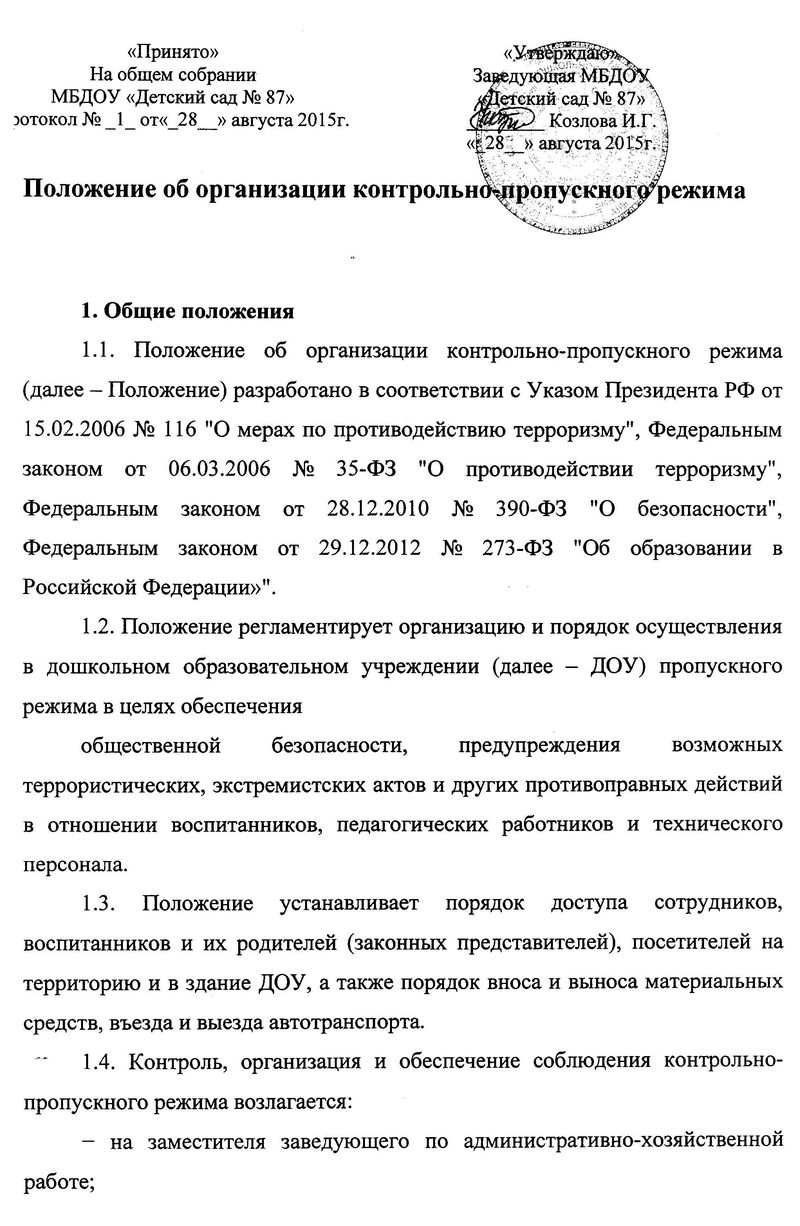 – дежурного администратора;− сторожей (в рабочие дни – по графику дежурств с 18.00 до 06.30; в выходные и праздничные дни – круглосуточно).1.5. Лицо, ответственное за организацию и обеспечение контрольно-пропускного режима на территории ДОУ, назначается приказом заведующего.2. Организация контрольно-пропускного режима2.1. Доступ на территорию и в здание ДОУ разрешается:− работникам с 06.00 до 19.30;− воспитанникам и их родителям (законным представителям) с 7.30 до 19.30;− посетителям с 8.00 до 17.00.2.2. Вход в здание ДОУ осуществляется  через центральный вход   с помощью звонка. Ключи от детского сада находятся: 1 комплект в установленном месте, 2 комплект у заведующей ДОУ.   2.3. Допуск на территорию и в здание ДОУ в выходные и праздничные дни осуществляется после согласования с заведующей или заместителем заведующего по административно-хозяйственной работе. 2.4. Допуск в ДОУ сотрудников силовых структур (правоохранительные органы, ГОЧС и др.), контролирующих и инспектирующих организаций осуществляется в установленном порядке (проверка документов, удостоверяющих личность и принадлежность к данной организации, установление цели посещения, доклад руководителю, а при его отсутствии, лицу его замещающему, регистрация в журнале учета посетителей). Допуск производится только с разрешения руководителя образовательного учреждения. 2.5. Визит ДОУ организаторов культурно-развлекательных мероприятий, фотографов, театральных кассиров согласовывается лично с руководителем образовательного учреждения.2.6. Допуск в ДОУ рабочих по ремонту здания осуществляется после согласования с заведующей или заместителем заведующего по административно-хозяйственной работе с понедельника по пятницу с 08.00 до 17.00.2.7. Запрещается вход в образовательные учреждения любых посетителей, отказывающихся предъявить документы, удостоверяющие личность, и объяснить цель посещения. Диалог с посетителем или лицом прибывшим для проверки, начинать после проверки у них документов и предписания на право проведения проверки.2.8. Не допускаются бесконтрольные действия посетителя (самостоятельных обход зданий и помещений, беседы, оставления вещей и т.п.)2.9. Запрещается в ДОУ торговля, встречи с обществен-но-политическими, религиозными и другими организациями, распитие спиртных напитков, выгула животных и пр.2.10. О всех чрезвычайных ситуациях незамедлительно информируется комитет образования городского округа «Город Чита» по телефону: - учреждения общего образования 35-30-21;- учреждения дошкольного образования 32-41-13;- учреждения дополнительного образования 32-01-53.3. Обязанности участников образовательного процесса, посетителей при осуществлении контрольно-пропускного режима3.1. Заведующий обязан:− издавать приказы, инструкции, необходимые для осуществления контрольно-пропускного режима;− вносить изменения в Положение для улучшения контрольно-пропускного режима;− определять порядок контроля и назначать лиц, ответственных за организацию контрольно-пропускного режима;− осуществлять оперативный контроль выполнения Положения, работы ответственныхлиц, дежурных администраторов и др.3.2. Заместитель заведующего по административно-хозяйственной работе обязан:− контролировать доступ к ключу от входной двери;− рабочее состояние системы освещения;− свободный доступ к аварийным и запасным выходам;− исправное состояние дверей, окон, замков, задвижек, ворот, калиток, крыши и т. д.;− рабочее состояние аварийной подсветки в указателях маршрутов эвакуации;− осуществлять контроль выполнения Положения всеми участниками образовательного процесса.3.3. Дежурный администратор обязан:− осуществлять контроль допуска родителей (законных представителей) воспитанников, посетителей в здание ДОУ и въезда автотранспорта на территорию;− проводить обход территории и здания в течение дежурства с целью выявления нарушений правил безопасности, делать записи в Журнале обхода территории;− контролировать соблюдение Положения работниками и посетителями ДОУ;− при необходимости (обнаружение подозрительных лиц, взрывоопасных или подозрительных предметов и т. д.) принимать решения и руководить действиями попредотвращению чрезвычайных ситуаций (согласно инструкциям по пожарной безопасности, гражданской обороне, охране жизни и здоровья детей и т. д.);− выявлять лиц, пытающихся в нарушение установленных правил проникнуть на территорию ДОУ, совершить противоправные действия в отношении воспитанников,работников, посетителей, имущества и оборудования ДОУ. В необходимых случаях спомощью средств связи подавать сигнал правоохранительным органам, вызывать группу задержания вневедомственной охраны.3.4. Сторожа обязаны:− проводить обход территории и здания ДОУ в течение дежурства с целью выявления нарушений правил безопасности, делать записи в Журнале обхода территории;− при необходимости (обнаружение подозрительных лиц, взрывоопасных или подозрительных предметов и т. д.) принимать решения и руководить действиями попредотвращению чрезвычайных ситуаций (согласно инструкциям по пожарной безопасности, гражданской обороне, охране жизни и здоровья детей и т. д.);− выявлять лиц, пытающихся в нарушение установленных правил проникнуть на территорию ДОУ, совершить противоправные действия в отношении воспитанников,работников и посетителей, имущества и оборудования ДОУ. В необходимых случаях с помощью средств связи подавать сигнал правоохранительным органам, вызывать вневедомственную охрану;− исключить доступ в ДОУ работников, воспитанников и их родителей (законных представителей), посетителей в рабочие дни с 19.30 до 06.00, в выходные и праздничные дни (за исключением лиц, допущенных по разрешению заведующего или заместителя заведующего по административно-хозяйственной работе).3.5. Работники ДОУ обязаны:− осуществлять контроль за пришедшими к ним посетителями на протяжении всего времени нахождения в здании и на территории ДОУ;− проявлять бдительность при встрече посетителей в здании и на территории ДОУ (уточнять, к кому пришли, провожать до места назначения и перепоручать другомусотруднику);− следить, чтобы основные и запасные выходы были всегда закрыты;− при связи с родителями (законными представителями) или посетителями спрашивать фамилию, имя, отчество; цель визита; номер и название группы; фамилию, имя, отчество необходимого работника ДОУ; фамилию, имя, дату рождения ребенка;– обращать внимание на присутствие посторонних лиц и наличие подозрительных предметов. Обо всех случаях сообщать администрации ДОУ.3.6. Родители (законные представители) воспитанников обязаны:− приводить и забирать детей лично;− осуществлять вход в ДОУ и выход из него только через центральный вход;− для доступа в ДОУ связываться с воспитателем или администрацией ДОУ по телефону и отвечать на необходимые вопросы;− при входе в здание проявлять бдительность и не пропускать посторонних лиц (либосообщать о них сотрудникам ДОУ).3.7. Посетители обязаны:− представляться, если работники ДОУ интересуются личностью и целью визита;− после выполнения цели посещения выходить через центральный вход;− не вносить в ДОУ объемные сумки, коробки, пакеты и т. д.3.8. Работникам ДОУ запрещается:− нарушать требования Положения, инструкций по пожарной безопасности, гражданской обороне, охране жизни и здоровья детей;− оставлять без присмотра воспитанников, имущество и оборудование ДОУ;− оставлять незапертыми двери, окна, фрамуги, калитки, ворота и т. д.;− оставлять без сопровождения посетителей ДОУ;3.9. Родителям (законным представителям) воспитанников запрещается:− нарушать требования Положения, инструкций по пожарной безопасности, гражданской обороне, охране жизни и здоровья детей;− оставлять без сопровождения или присмотра своих детей;− оставлять открытыми двери в здание ДОУ и группу;− пропускать через центральный вход подозрительных лиц;− входить в здание ДОУ через запасные выходы.4. Ответственность участников образовательного процесса за нарушение контрольно- пропускного режима4.1. Работники ДОУ несут ответственность:− за невыполнение требований Положения;− нарушение инструкций по пожарной безопасности, гражданской обороне, охране жизни и здоровья детей;− допуск на территорию и в здание ДОУ посторонних лиц;− халатное отношение к имуществу ДОУ.4.2. Родители (законные представители) воспитанников и другие посетители несут ответственность:− за невыполнение требований Положения;− нарушение правил безопасного пребывания детей в ДОУ;− нарушение условий договора с ДОУ;− халатное отношение к имуществу ДОУ.